General Steps to Gain Exostar AccessStep 1 – Purchase a Digital CertificateTo Purchase A Token Informational Webcast Exostar FAQ Document Step 2 – Attend security credentialing appointment with Exostar trained notaryStep 3 – Receive tokenStep 4 – Download security certificates onto tokenStep 5 – After token completion, contact the HII-NNS Exostar Administrator to be added to the systemLeigh.A.Powell@hii-nns.com or Exostar@hii-nns.comStep 5 – View Training MaterialsSupply Chain Platform Training Purchase Orders Requests for Quotes Changes Information Manager Training FileDrop Supplier Scorecards PORAs CVN 78 (662) Appendices Setting up Email Subscription Alert Administrator Account Management Guide How to request new users in company How to manage accounts Step 6 – LoginOpen Internet Explorer Insert token into machine Navigate to: https://portalvs.exostar.com/idprov/pages/home/dashboard.faces Accept Exostar certificate usage Enter token password Bookmark this page on your machine for easy access in the future Accept Exostar terms and conditions, if not previously completed Under Supply Chain Platform or Information Manager, click "Open Application". 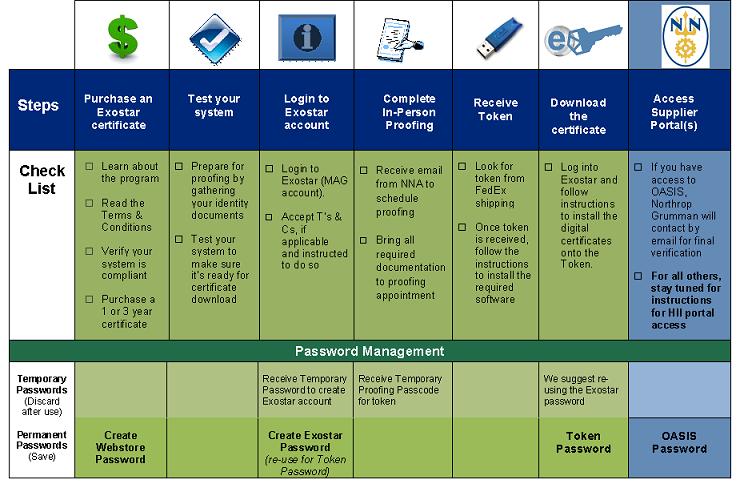 